Муниципальное образование город ТоржокТоржокская городская ДумаРЕШЕНИЕОб утверждении схемы одномандатных избирательных округов по выборам  депутатов Торжокской городской ДумыРуководствуясь статьёй 15 Избирательного кодекса Тверской области, Торжокская городская Дума р е ш и л а:1. Утвердить схему одномандатных избирательных округов по выборам  депутатов Торжокской городской Думы, предложенную территориальной избирательной комиссией города Торжка (прилагается)2. Настоящее Решение подлежит официальному опубликованию и размещению в свободном доступе на официальных сайтах администрации муниципального образования город Торжок и Торжокской городской Думы в информационно-телекоммуникационной сети Интернет.Глава муниципального образования                                                              А.А. Рубайло                                                                                         Утвержденарешением Торжокской городской Думы                                                                                              от 02.04.2015 № 296                                                                                        (приложение)Схема одномандатных избирательных округовпо выборам депутатов Торжокской городской ДумыИзбирательный округ № 1 - 1704 избирателяЦентр округа - Ленинградское шоссе, д. 44, здание ГБОУ СПО «Торжокский  промышленно-гуманитарный колледж». В состав округа входят: Ленинградское шоссе - дома №№ 44, 44-а, 46, 46-а, 
46-б, 48, 50, 54-а, 58, 60, 99, 101, 103; улицы: Чехова, Урицкого, Энергетиков, Чапаева, Молодежная, Сиреневый бульвар; район города: Детский санаторий «Митино»; переулки - 1-й, 2-й, 3-й, 4-й Чехова, Урицкого, проезд Северный.Избирательный округ № 2 - 1775 избирателейЦентр округа - Ленинградское шоссе, д. 63, здание муниципального бюджетного общеобразовательного учреждения «Средняя общеобразовательная школа № 6».В состав округа входят: Ленинградское шоссе - дом № 57 и нечетные дома с
№ 67 по № 97 (кроме № 71), № 101-а.Избирательный округ № 3-1743 избирателяЦентр округа - Ленинградское шоссе, здание клуба ОАО «Пожтехника».В состав округа входят: Ленинградское шоссе-дома №№ 42, 42-а, 42-б, 42-в, 42-г, 18, 20 и дома №№ 41, 43, 45, 47, 61, 71; улица Падерина.Избирательный округ № 4 - 1782 избирателяЦентр округа - Ленинградское шоссе, д. 19, здание ГБОУ СПО «Торжокский педагогический колледж им. Ф.В. Бадюлина».В состав округа входят: Ленинградское шоссе – дома №№ 4, 4-а, 12-а, 12-б, 
12-в, 12-г, 12-д, 12-е, 13-а, 16, 16-а, 17, 23, 25, 25-а, 27, 31, 33, 35, 37; улицы: Завидова, Сенная, Кутузова (кроме домов №№ 1 и 1-а), Суворова, Перовского – четные дома с 
№ 18 по № 44, нечетные дома с № 15, по № 43, Металлистов – дома №№ 4, 6, 8, 9, 10, 11, 12, 13, 15, 16, 17, 18, 18-а, 20, 20-а, 20-б, 21, 22, 22-а, 22-б, 24, 28, 30, 32, 34; переулки: Сенной, 1-й, 3-й Металлистов.Избирательный округ № 5 - 1737 избирателейЦентр округа - улица Дзержинского, д. 119, здание муниципального бюджетного общеобразовательного учреждения «Гимназия № 7» г. Торжка.В состав округа входят: Ленинградское шоссе-дома №№ 1, 5, 7, 9, 11, 13; улицы: Дзержинского дома №№ 115-б, 117, 117-а, 117-б, 117-в; Перовского - нечетные дома с № 1 по № 13 и четные дома с № 2 по № 16; Металлистов - дома №№ 1, 1-а, 1-б, 1-в, 1-д, 2, 3, 3-а, 5, 7; Пустынь, Заводская, Кутузова - дома №№ 1, 1-а.Избирательный округ № 6 - 1746 избирателейЦентр округа - улица Энгельса, д. 4, МБУ ДОД СДЮСШОР «Юность».В состав округа входят: улицы: Глинки, Калинина, Куйбышева, Луговая, Маяковского, Островского, Тургенева, Чайковского, Энгельса (кроме строения 6); Дзержинского - дома №№ 107, 109-а, 113, 113-а, 115, 115-а; Соминка, граждане, проходящие службу по призыву в в/ч № 45095.Избирательный округ № 7 - 1539 избирателейЦентр округа - улица Дзержинского, д. 100, здание муниципального бюджетного общеобразовательного учреждения «Средняя общеобразовательная школа  № 1».В состав округа входят: улицы: Вокзальная, Железнодорожная, Завокзальная, Товарный Двор, 2-ая Пугачева, Дзержинского - дома с № 37 по № 105 (кроме дома 
№ 47), с № 52 по № 160 (кроме домов №№ 54, 56, 62), Пролетарская - дома №№ 73, 74, 76, 77, 79, 80, 81, 82, 83, 84, 85, 86, 87, 88, 89, 90, 91, 92, 93, 94, 95, 96, 98, 99, 100, 104, 106, 108, 110, 112, 114, 116, 118; Энгельса, строение 6; переулок Железнодорожный.Избирательный округ № 8 - 1480 избирателейЦентр округа - улица Студенческая, д. 3, здание ФГОУ Торжокский политехнический колледж Росрезерва.В состав округа входят: улицы: Студенческая, Стадионная, 1-ая Пугачева, Пролетарская - четные дома с № 12 по № 66 и нечетные дома №№ 11, 13, 15, 17, 19, 21, 41, 43, 45, 49, 51, 53, 55, 59, 65, 67, 69, 71, 75; переулки: 1-й, 2-й Пугачева.Избирательный округ № 9 - 1709 избирателейЦентр округа - улица Карла Маркса, д. 25, здание муниципального бюджетного  общеобразовательного учреждения «Средняя общеобразовательная школа № 3» 
г. Торжка Тверской области.В состав округа входят: Тверецкая набережная - дома с № 1 по № 81 (кроме  дома № 51) и №№ 80, 82-б; улицы: Степана Разина, Красный городок, Красная Гора, Водопойная, Карла Маркса, Садовая, Пушкина, М. Горького - нечетные дома с № 1 по № 29 и четные дома с № 2 по № 20; Дзержинского - нечетные дома с № 1 по № 35, № 47 и четные дома с № 2 по № 30,№№ 52, 54, 56, 62; Красноармейская - нечетные дома с 
№ 3 по № 19 и четные дома с № 2 по № 52; Демьяна Бедного - нечетные дома с № 1 по № 23 и четные дома с № 2 по № 22; переулки: Пушкина, Дзержинского.Избирательный округ № 10 - 1493 избирателяЦентр округа - улица Красноармейская, здание клуба офицеров в/ч 45095. В состав округа входят: улица Красноармейская - дом № 21, нечетные дома с № 37 по № 53, Тверецкая набережная дом № 51.Избирательный округ № 11 - 1491 избирательЦентр округа - улица Лермонтова, д. 6, здание ГБОУ СПО «Торжокский педагогический колледж им. Ф.В. Бадюлина» (бывшее ПХУ золотного шитья № 56).В состав округа входят: улицы: Пролетарская - нечетные дома с № 1 по № 9 и четные дома с № 2 по № 10; Лермонтова, Мира - нечетные дома с № 1 по № 43, четные дома №№ 16, 20, 24, 34, 36, 38, 40, 42, 42-а, 44, 48, 50, 52, 54, 56, 56-а; М. Горького-дома №№ 53, 55.Избирательный округ № 12 - 1602 избирателяЦентр округа - улица Мира, д. 30-а, здание муниципального бюджетного общеобразовательного учреждения «Средняя общеобразовательная школа № 5».В состав округа входят: улицы: Красноармейская - дом № 55; М. Горького - дома №№ 35, 38, 39, 40, 41, 42, 44, 45, 47, 49, 51, 59; Демьяна Бедного – дома №№ 26, 27, 29, 31, 33, 35, 35-а; Мира - дома №№ 4, 8, 10, 12, 14, 18, 22, 26.Избирательный округ № 13 - 1620 избирателейЦентр округа - Калининское шоссе, д. 16-г, подростковый клуб «Мастер». В состав округа входят: Калининское шоссе - дома №№ 10, 11, 13, 14, 14-б, 
14-в, 15, 16, 16-б, 16-в, 16-г, 16-д, 16-и, 17, 17-а, 18-в, 21, 23, 23-а, 25-а; улицы: Мира - дом № 46, 1-ая Авиационная.Избирательный округ № 14 - 1782 избирателяЦентр округа - Калининское шоссе, д. 29, здание Районного информационно-методического центра.В состав округа входят: Калининское шоссе - дома №№ 14-а, 16-а, 18, 18-а, 
18-б, 18-г, 20, 22, 24, 24-а, 27, 27-б, 28, 28-а, 28-б, 29-а, 30, 31, 33, 33-а, 33-б, 34, 35, 35-а, 36, 36-а, 37, 37-а, 37-б, 37-в, 37-г, 37-д, 37-е, 37-и, 38, 39, 40, 41, 41-а, 41-б, 41-в, 41-г, 42, 43, 43-б, 44, 45, 45-а, 45-б, 47, 49; улица 2-ая Авиационная.Избирательный округ № 15 - 1716 избирателейЦентр округа – улица Луначарского, д. 132-в, спортивно-оздоровительный комплекс «Олимп». В состав округа входят: улицы: Дальняя Троица; Луначарского - дома с № 109 по № 120 и с № 128 по № 146 (включая четные и нечетные дома).Избирательный округ № 16 - 1470 избирателейЦентр округа - улица Кирова, д. 31, здание МБОУ «Центр образования».В состав округа входят: Мобилизационная набережная - дома с № 1 по № 27-а; улицы: Зеленый городок, Вольная, Луначарского - нечетные дома с № 45 по № 107 и четные дома с № 48 по № 106, дома №№ 122-а, 124-а, 40, 40-а, 40-б, 40-в; переулок Пионерский.Избирательный округ №17 - 1486 избирателейЦентр округа - улица Луначарского, д. 35, здание ГНУ Всероссийского научно-исследовательского института льна Российской Академии сельского хозяйства.В состав округа входят: улицы: Больничная, Гончарная, Кирова, Подольная, Поклонницкая, Радищева, Ручейная, Спартака - четные дома с № 84 по № 102 и нечетные дома с № 85 по № 107, Некрасова, Луначарского - нечетные дома с № 1 по 
№ 43 и четные дома с № 2 по № 46 (кроме домов №№ 40, 40-а, 40-б, 40-в); проезды: Поклонницкий, Некрасова; переулки: 2-й, 3-й, 4-й Кирова; площадь 9 Января.Избирательный округ № 18 - 1524 избирателяЦентр округа - улица Володарского, д. 3, здание муниципального бюджетного  общеобразовательного учреждения «Средняя общеобразовательная школа №8»города Торжка Тверской области.В состав округа входят: улицы: Бадюлина, Володарского, Загородная - нечетные дома с № 1 по № 37 и четные дома с № 2 по № 34, Новоторжская, Огородная, Первомайская - нечетные дома с № 1 по № 61 и четные дома с № 2 по № 44, Свердлова, Спартака - нечетные дома с № 1 по № 67 и четные дома с № 2 по № 64, Конная - дома №№ 2, 4, Осташковская - дома №№ 31, 35; переулки: Спартака, 1-й, 2-й, 3-й Новоторжский, Первомайский, 1-й, 2-й, 3-й Первомайский, Загородный, Свердлова - нечетные дома с № 1 по № 19 и четные дома № 2 и 2-а.Избирательный округ № 19 - 1491 избирательЦентр округа - улица Гражданская, д. 5, здание муниципального бюджетного общеобразовательного учреждения «Гимназия № 2 г. Торжка».В состав округа входят: Новгородская набережная - дома с № 1 по № 7, площадь Пушкина; улицы: Медниковых, Кузнечная, Шевченко, Ломоносова, Бакунина, Гражданская, Конная, Кожевников, Раннее утро, Редькино, Осташковская - (кроме 
№№ 31, 35), Торговые ряды; переулки: 1-й, 2-й, 3-й Бакунина, 1-й, 2-й, 3-й Совхозный.Избирательный округ № 20 - 1514 избирателейЦентр округа - улица Гоголя, д. 2-а, здание  муниципального бюджетного общеобразовательного учреждения города Торжка «Средняя общеобразовательная школа № 4».В состав округа входят: улицы: Грузинская, Гоголя, Зеленая, Старицкая - нечетные дома с № 1 по № 49 и четные дома с № 4 по № 62 и № 102-а; Ржевская, Республиканская, Совхозная, Мичурина, Кленовая, Новгородская набережная с № 10 по № 33; переулки: 1-й, 2-й, 3-й  Гоголя, Ржевский, 2-й, 3-й Ржевский, Республиканский, Зеленый, 1-й, 2-й, 3-й Старицкий, 1-й ,2-й и 3-й Зеленый проезд.Избирательный округ № 21 - 1771 избирательЦентр округа - улица Старицкая, д. 102, помещение подросткового клуба «Южный».В состав округа входит: улица Старицкая - нечетные дома с № 53 по № 71,№ 91 и четные дома с № 64 по № 104-а (кроме № 102-а).Избирательный округ № 22 - 1485 избирателейЦентры округа - площадь Ананьина, д. 8, здание муниципального бюджетного учреждения «Городской Дом культуры» и улица Белинского, д. 12, здание общежития ООО «Торжокское предприятие щеточных изделий».В состав округа входят: улицы: Загородная - нечетные дома с № 39 по № 49 и дом № 36; Спартака - нечетные дома с № 69 по № 83-а и четные дома с № 66 по № 82; Белинского; Возрождения; Новая; переулок Свердлова - дом № 21, площадь Ананьина.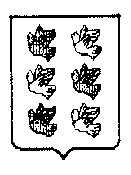 02.04.2015                                            № 296